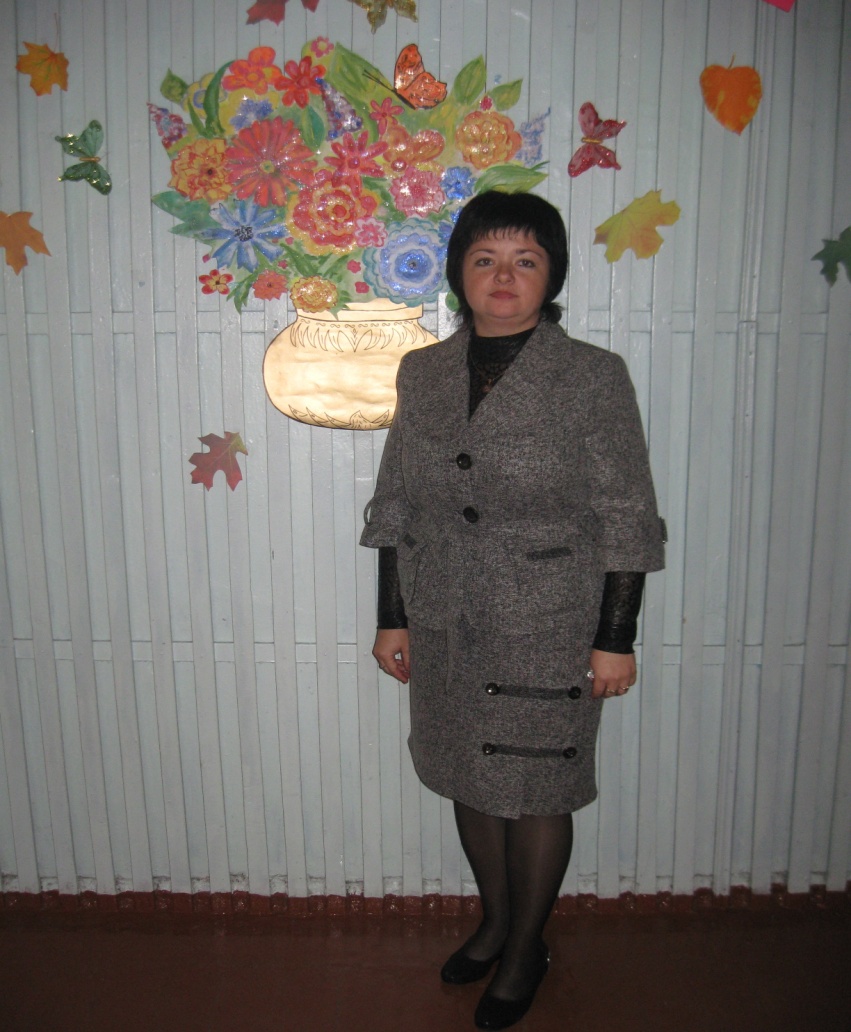                        Ясінська                          Алла                   Станіславівна            вчитель географіїОсвіта : вищаПолтавський державний педагогічний університет ім. В. Г Короленка (2007 р.) – учитель історії та географії.Стаж роботи вчителя географії : 5 роківТема, над якою працюю:«Формування активного, самостійного, творчого мислення учнів на уроках географії з метою встановлення логічних зв’язків у навчальному матеріалі, зіставлення  і протиставлення фактів, явищ, дій »Педагогічне кредо:«Викладати навчальний матеріал так, щоб на основі структурно-логічних зв’язків, послідовності і цілісності, він ставав доступнішим і надовго запам’ятався »   